　　　　　　　　　　　　　　   2月1日～3月31日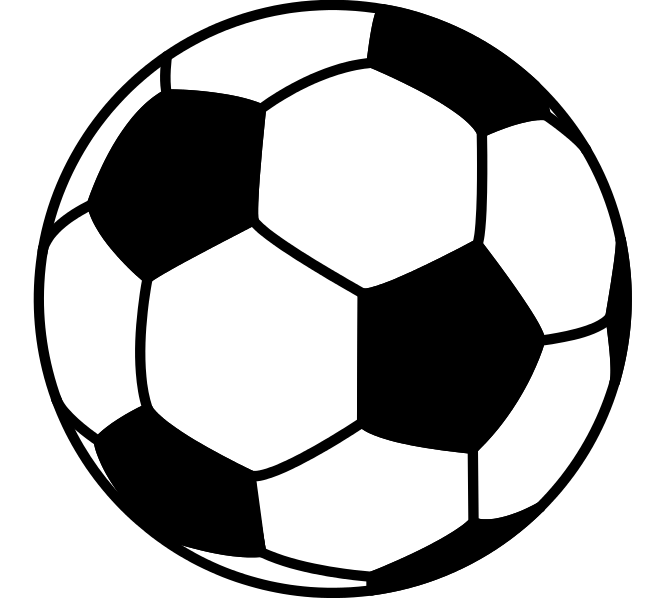 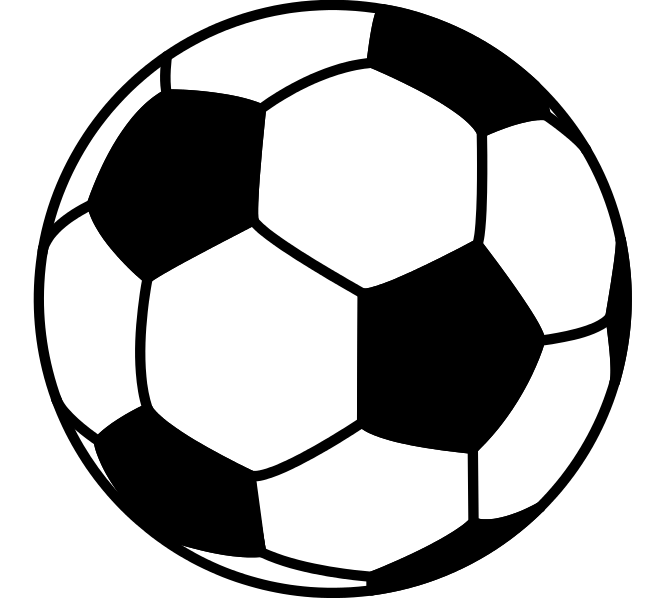 ※上記の個人情報につきましては還元祭の抽選のみに使用させていただきます★4月4日までに支部宛にお願い致します。ＦＡＸ　059-223-1067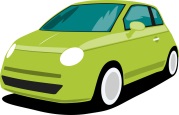 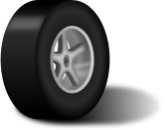 抽選新車コース新車登録日：　　　　　　　　　　車種：※3月31日迄の登録車が対象となります抽選タイヤコースタイヤ4本セット成約日：　　　　　　　　　　　サイズ：品名：ロータス店舗名住所（お客様）氏名（お客様）ご連絡先TEL※当選の場合のみご連絡させていただきます　（抽選日：4月16日予定）